Załącznik nr 2 „Wzór umowy”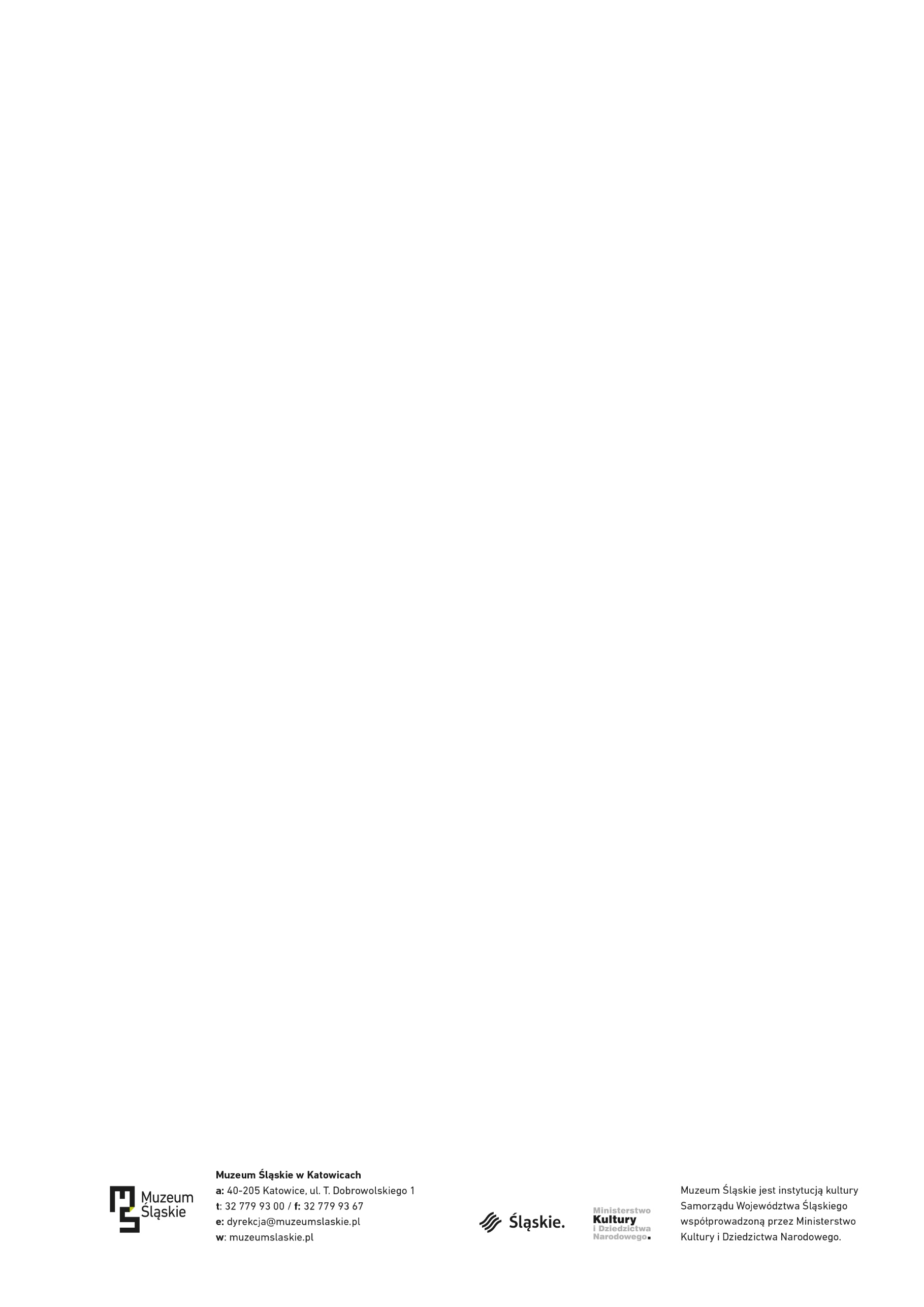 UMOWA UBEZPIECZENIA  Umowę zawarto na podstawie art. 4d ust. 1 pkt 2 ustawy z dnia 29 stycznia 2004 r. Prawo zamówień publicznych zgodnie z Regulaminem udzielania zamówień, których przedmiotem są dostawy lub usługi z zakresu działalności kulturalnej, i ich wartość jest większa niż wyrażona w złotych równowartość kwoty 30 000 euro a jednocześnie mniejsza niż kwota określona w przepisach wydanych na podstawie art. 11 ust. 8 ustawy z dnia 29 stycznia 2004 r. Prawo zamówień publicznychUmowa zawarta w dniu ……………… w………………., pomiędzy Muzeum Śląskim w Katowicach, ul. T. Dobrowolskiego 1, 40-205 Katowice, wpisanym do Rejestru Instytucji Kultury prowadzonego przez Województwo Śląskie – Zarząd Województwa Śląskiego, pod numerem RIK-M/12/99, NIP 634-23-11-686, reprezentowanym przez:zwanym w dalszej części umowy Zamawiającymoraz przy udziale brokera ubezpieczeniowego  NORD PARTNER Sp. z o. o. z siedzibą w Toruniu, przy ul. Lubicka 16, wpisanej  do rejestru przedsiębiorców Krajowego Rejestru Sądowego pod nr KRS 00000718665 przez Sąd Rejonowy 
w Toruniu, NIP: 956-19-33-030, wysokość kapitału zakładowego 507 000,00 złotych,z jednej stronya reprezentowanym  przez:.	,zwanym w dalszej części umowy Wykonawcą.§ 1POSTANOWIENIA OGÓLNEZamawiający udziela Wykonawcy zamówienia na usługi ubezpieczeniowe w zakresie i na warunkach wynikających z oferty złożonej przez Wykonawcę dnia ……………………………… w odpowiedzi na zaproszenie Zamawiającego.§ 2PRZEDMIOT UBEZPIECZENIAPrzedmiotem ubezpieczenia jest Ubezpieczenie dzieł sztuki w transporcie oraz podczas wystawy „Perspektywa wieku dojrzewania” o deklarowanej wartości dzieł:Łączna wartość ubezpieczanych dzieł może wzrosnąć w stosunku do deklarowanej wartości maksymalnie o 20%. W takiej sytuacji, Ubezpieczyciel deklaruje udzielenie automatycznej ochrony w związku ze wzrostem wartości ubezpieczanego mienia, przy założeniu, że składka dodatkowa zostanie obliczona na zasadach opisanych w §6.Szczegółowy zakres ochrony ubezpieczeniowej reguluje Załącznik nr 1 do Zaproszenie do złożenia oferty nr referencyjny MŚ-AD-KSz-332-10/18.§ 3OKRES UBEZPIECZENIAUmowa ubezpieczenia generalnego zostaje zawarta na okres od dnia ………………do dnia ……………… Umowy ubezpieczenia, które zostaną zawarte  w okresie realizacji niniejszej Umowy, objęte będą ochroną ubezpieczeniową do czasu ich zakończenia na warunkach niniejszej Umowy.Okres ubezpieczenia może zostać wydłużony bez opłaty składki.§ 4ZASADY UBEZPIECZENIAZaproszenie do złożenia oferty oraz Szczegółowy opis przedmiotu zamówienia oraz oferta Wykonawcy stanowią integralną część niniejszej Umowy.W wykonaniu niniejszej Umowy  - w oparciu o postanowienia Zaproszenia do złożenia oferty Wykonawca wystawi polisę ubezpieczenia określającą zakres i koszt ubezpieczenia. Załącznikami do polisy będą informacje szczegółowe dotyczące poszczególnych transportów.§ 5ZMIANA UMOWYZamawiający dopuszcza możliwość dokonania zmian postanowień Umowy w przypadku wystąpienia jednej z poniższych okoliczności:wydłużenie okresu ubezpieczenia – w szczególności wynikające ze zmian 
w harmonogramie retransportów;zmian sum ubezpieczenia o których mowa w §2 ust 2 niniejszej umowy;w przypadku rozszerzenia lub zmiany zakresu ubezpieczenia na wniosek Zamawiającego i za zgodą Wykonawcy – poprzez zmianę zapisów szczegółowego opisu przedmiotu zamówienia;zmiana terminu płatności składki.§ 6SKŁADKIŁączna wysokość składki za cały okres trwania umowy (składka bazowa) jest zgodna ze złożoną ofertą Wykonawcy z dnia ……………………………… i wynosi………………………………………... złotych …/100 brutto (słownie: ……………………….. złotych …/100).W sytuacji opisanej w §2 pkt 2 zostanie ustalona składka dodatkowa. Składka dodatkowa zostanie ustalona jako iloczyn stawki bazowej wynikającej z oferty Wykonawcy z dnia ………………., która wynosi …………… oraz różnicy między ostateczną przyjętą przez ubezpieczyciela wartością dzieł do ubezpieczenia a deklarowaną wartością dzieł na etapie postępowania.Rozliczenie, o którym mowa w pkt. 2 nastąpi w terminie do 7 dni od daty rozpoczęcia wystawy na podstawie załączników do polisy o których mowa w §4 ust.2.W sytuacji opisanej w §2 pkt 2 umowy, Wykonawca przygotuje aneks do polisy określający wysokość składki dodatkowej oszacowanej w sposób określony w pkt. 2. Jednocześnie przygotowany zostanie aneks zmieniający do niniejszej umowy.Na potrzeby szacowania składki dodatkowej w odniesieniu do przedmiotów ubezpieczenia, których suma ubezpieczenia została ustalona w walucie obcej, ustala się, że rozliczenie odbędzie się przy zastosowaniu kursu średniego walut obcych ogłaszanego przez Narodowy Bank Polski obowiązującego w dniu dokonania rozliczenia, z uwzględnieniem, że w tym samym dniu zostanie przygotowany aneks do polisy i umowy ubezpieczenia.  Zamawiający dokona płatności składki na konto Wykonawcy w wysokości i terminie wskazanym – w odniesieniu do składki bazowej, w terminie do 7 dni od daty wystawienia polisy, w odniesieniu do składki dodatkowej (o ile wystąpi) w terminie 14 dni od daty wystawienia aneksu.§ 7ODSTĄPIENIE OD UMOWYW razie zaistnienia istotnej zmiany okoliczności powodującej, że wykonanie Umowy nie leży w interesie Zamawiającego, czego nie można było przewidzieć w chwili zawarcia umowy, Zamawiający może odstąpić od Umowy w terminie 30 dni od powzięcia wiadomości o tych okolicznościach.W dniu odstąpienia od Umowy, o którym mowa w ust. 1 powyżej, rozwiązaniu ulegają umowy indywidualne zawarte w wykonaniu niniejszej Umowy.W przypadku odstąpienia od Umowy, o którym mowa w ust. 1 powyżej, Wykonawcy należy się składka za okres, w którym udzielał on ochrony ubezpieczeniowej. § 8ROZSTRZYGANIE SPORÓWEwentualne spory mogące wyniknąć z Umowy będą rozpatrywane przez sądy właściwe ze względu na siedzibę Zamawiającego, zgodnie z art. 10 ustawy z dnia 11 września 2015 r. o działalności ubezpieczeniowej i reasekuracyjnej (Dz.U. 2015 poz. 1844 ze zm.).§ 7OCHRONA INFORMACJIZ zastrzeżeniem ust. 2, Strony zobowiązują się do ochrony oraz do nieudostępniania innym osobom wszelkich informacji nieupublicznionych, zwłaszcza technicznych, technologicznych, organizacyjnych przekazywanych lub udostępnianych sobie wzajemnie w jakiejkolwiek postaci 
w związku z realizacją niniejszej Umowy oraz wszelkiej korespondencji prowadzonej 
i dokumentacji wykonanej w „ ramach niniejszej Umowy, na podstawie informacji posiadanych przez Stronę i przekazanych lub udostępnionych przez drugą Stronę w czasie trwania Umowy, jak również w terminie 5 lat po jej wykonaniu, rozwiązaniu lub wygaśnięciu. Powyższe zobowiązanie nie dotyczy informacji niejawnych, do których Strony będą stosować zasady ochrony oraz warunki i tryb udostępniania, wynikające z właściwych przepisów.Informacje, których dotyczą zobowiązania określone w ust. 1, Strony będą określać - 
w ramach Umowy oraz jej wykonywania - mianem informacji objętych tajemnicą kontraktową”. Dla uniknięcia wątpliwości odnośnie do zakresu przedmiotowego obowiązku określonego w ust.1 Strony ustalają, że oznaczenie nośnika informacji z adnotacją o tym, że zawiera on informacje objęte tajemnicą  jest dopuszczalne gdy Strony zgodnie uznają to za konieczne.  Strony zobowiązują się do wykorzystywania informacji objętych tajemnicą kontraktową tylko w celu prawidłowej realizacji Umowy oraz do ich należytego zabezpieczenia. Strony zobowiązują się do  udostępnienia informacji jedynie osobom upoważnionym ze względu na pełnione stanowisko lub pełnione czynności.Wykonawca zobowiązuje się nie kopiować, nie powielać, ani w żaden inny sposób nie utrwalać informacji objętych tajemnicą kontraktową, ani nośników, na których zostały one zapisane, bez uprzedniej pisemnej zgody Zamawiającego.Strony zobowiązują się do usunięcia wszelkich informacji, objętych tajemnicą kontraktową, udostępnionych lub przekazanych sobie wzajemnie w celu prawidłowej realizacji Umowy, lub do zwrotu drugiej Stronie ich materialnych nośników w każdym przypadku, gdyby dalsze korzystanie z nich było niecelowe, jednak nie później niż z upływem czasu obowiązywania Umowy chyba, że postanowienia Umowy lub przepisy prawa powszechnie obowiązującego stanowią inaczej.§9POSTANOWIENIA KOŃCOWENiniejsza Umowa wchodzi w życie z dniem jej podpisania.Zawiadomienia/oświadczenia, jakie w związku z Umową składane są przez strony tej Umowy, powinny być dokonywane na piśmie i doręczane za pokwitowaniem lub przesyłane listem poleconym.Wszelkie zmiany niniejszej Umowy wymagają formy pisemnej pod rygorem nieważności.W sprawach nieuregulowanych niniejszą Umową mają zastosowanie odpowiednie przepisy prawa, w szczególności ustawa z dnia 23 kwietnia 1964 r. - Kodeks cywilny i ustawa z dnia 11 września 2015 r. o działalności ubezpieczeniowej i reasekuracyjnej.Niniejsza Umowa została sporządzona w dwóch jednobrzmiących egzemplarzach, po jednym dla Wykonawcy oraz Zamawiającego.               ZAMAWIAJĄCY      				                                      WYKONAWCA ...................................................                  	            ....................................................przy kontrasygnacie...................................................                  	Główna KsięgowaSuma ubezpieczenia (su)Waluta suPLNEUR